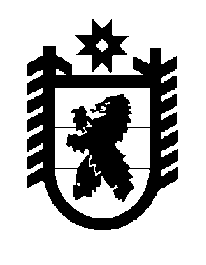 Российская Федерация Республика Карелия    ПРАВИТЕЛЬСТВО РЕСПУБЛИКИ КАРЕЛИЯПОСТАНОВЛЕНИЕот  7 марта 2018 года № 100-Пг. Петрозаводск О разграничении имущества, находящегося в муниципальной собственности Малиновараккского сельского поселенияВ соответствии с Законом Республики Карелия от 3 июля 2008 года 
№ 1212-ЗРК «О реализации части 111 статьи 154 Федерального закона 
от 22 августа 2004 года № 122-ФЗ «О внесении изменений в законодательные акты Российской Федерации и признании утратившими силу некоторых законодательных актов Российской Федерации в связи с принятием федеральных законов  «О внесении изменений и дополнений в Федеральный закон «Об общих принципах организации законодательных (представительных) и исполнительных органов государственной власти субъектов Российской Федерации» и «Об общих принципах организации местного самоуправления в Российской Федерации» Правительство Республики Карелия п о с т а н о в л я е т:1. Утвердить перечень имущества, находящегося в муниципальной собственности Малиновараккского сельского поселения, передаваемого 
в муниципальную собственность Лоухского муниципального района, согласно приложению.2. Право собственности на передаваемое имущество возникает 
у Лоухского муниципального района со дня вступления 
в силу настоящего постановления.            Глава Республики Карелия 				     	               А.О. ПарфенчиковПереченьимущества, находящегося в муниципальной собственности                      Малиновараккского сельского поселения, передаваемого 
в муниципальную собственность  Лоухского муниципального района____________Приложение  к постановлению Правительства Республики Карелия                от 7 марта 2018 года № 100-П№ п/пНаименованиеимуществаАдрес местонахожденияимуществаИндивидуализирующиехарактеристикиимущества1.Квартирапос. Тэдино, ул. Гористая, д. 4, кв. 11общая площадь 50,7 кв. м, год постройки 19742.Квартирапос. Тэдино, ул. Гористая, д. 4, кв. 12общая площадь 30,4 кв. м, год постройки 1974